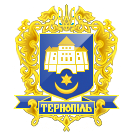 ТЕРНОПІЛЬСЬКА МІСЬКА РАДАПОСТІЙНА КОМІСІЯЗ ПИТАНЬ ЕКОНОМІКИ,ПРОМИСЛОВОСТІ,ТРАНСПОРТУ І ЗВ’ЯЗКУ, КОНТРОЛЮ ЗА ВИКОРИСТАННЯМ КОМУНАЛЬНОГО МАЙНА, ЗОВНІШНІХ ЗВ’ЯЗКІВ, ПІДПРИЄМНИЦЬКОЇ ДІЯЛЬНОСТІ, ЗАХИСТУ ПРАВ СПОЖИВАЧІВ ТА ТУРИЗМУ ____________________________________________________________________________Протокол засідання комісії №22Від 14.11.2018р.Всього членів комісії: (4) Зінь І.Ф., Грицишин А.А., Поврозник П.І., Генсерук   В.А.Присутні члени комісії: (4) Зінь І.Ф., Грицишин А.А., Поврозник П.І., Генсерук   В.А.Відсутні члени комісії: (0)	Кворум є. Засідання комісії правочинне.На засідання комісії запрошені:Левчук Р.Д. – начальник відділу охорони здоров’я та медичного забезпечення.Вітик В.Б - головний спеціаліст організаційного відділу виконавчого комітету управління організаційно-виконавчої роботи.Головуючий – голова комісії Зінь І.Ф.СЛУХАЛИ:	Про затвердження порядку денного засідання комісії, відповідно до листа від 14.11.2018 р. № 2488/01.  Результати голосування за затвердження порядку денного: За – «4», Проти-«0», Утримались-«0». Рішення прийнято.ВИРІШИЛИ: Затвердити порядок денний засідання комісії.			Порядок денний засідання комісії:1.Перше питання порядку денного.СЛУХАЛИ: 	Про лист відділу охорони здоров’я та медичного забезпечення №637/04.23.2 від 12.11.2018 р. щодо передачі в оренду приміщень в лікувальних закладах міста по яких проведено незалежну оцінку та отримано позитивну рецензію.	ДОПОВІДАВ:	Левчук Р.Д.ВИРІШИЛИ:	- Пункт 1 додатку до листа (приміщення за адресою вул. Купчинського,14 площею 24,3/8,1 кв.м) погодити.Пункти 1,2 згідно додатку до листа - перенести розгляд.Результати голосування: За – 4 , проти – 0, утримались – 0Рішення прийнято.Начальник   відділу                                                         Р.Д.ЛевчукГолова комісії 	                                                                                                         І.Ф.ЗіньСекретар комісії						                                    В.А.ГенсерукЛист відділу охорони здоров’я та медичного забезпечення №637/04.23.2 від 12.11.2018 р. щодо передачі в оренду приміщеннь в лікувальних закладах міста по яких проведено незалежну оцінку та отримано позитивну рецензію.№п/пНазва об’єкта орендиАдреса об’єкта орендиЗагальна площа приміщення, будівлі (кв.м),в тому числі  площі спільного користуванняВартість об»єкту оренди без ПДВРозмір орендної плати за перший місяць оренди без ПДВПропозиції щодо цільового використання об’єкта оренди1Тернопільський міський комунальний  ЦПМСД»вул. Купчинського,1424,3/8,1118210,01970,17Медична діяльність2КНП «Тернопільська міська комунальна дитяча лікарня»вул.Клінічна,1а23,1782910,02072,75Аптечний пункт3КНП «Тернопільська міська комунальна дитяча лікарня»Вул.Федьковича,1646,95/11,7226120,03768,67Медична діяльність